南山人壽的申訴處理績效第二十五條 等級：初級資料來源：2015年南山人壽企業社會責任報告書南山人壽不僅連續幾年獲得保戶高度的評價，同時，根據金融消費評議中心所公布的申訴率及評議率統計數據顯示，在中大型保險公司中南山人壽已連續4年蟬聯同業中最低申訴率及評議率的紀錄企業概述南山人壽成立於1963年7月，深耕台灣半世紀，素以專業經營、財務穩健著稱；在業務人員素質、教育訓練、科技應用及客戶服務等各方面均居業界領導地位，深獲社會大眾的肯定。2011年8月，潤成投資控股股份有限公司引進專業管理成為南山人壽最大股東。潤成投資為潤泰集團與寶成集團合資成立之台灣公司，兩集團在台灣均為歷史悠久、經營成功且具卓著聲譽的企業。南山人壽延續同樣的理念，扎根台灣、永續經營，本著「信賴」、「關懷」、「誠信」的信念，全心全力關心保戶需求、提供超越保戶期待的關懷服務與創新商品，期許將南山人壽打造成為台灣最好、亞洲名列前茅的保險公司。案例描述南山人壽珍惜保戶的託付，重視每位保戶的心聲，抱持著同理心，以謹慎積極的態度，處理每件保戶申訴案，並從每件申訴案中，深入探討問題的根由，不斷經進服務流程、提升服務品質，讓服務更加到位，進而超越保戶期待。持續用心、精益求精的努力，南山人壽不僅連續幾年獲得保戶高度的評價，同時，根據金融消費評議中心所公布的申訴率及評議率統計數據顯示，在中大型保險公司中南山人壽已連續4年蟬聯同業中最低申訴率及評議率的紀錄。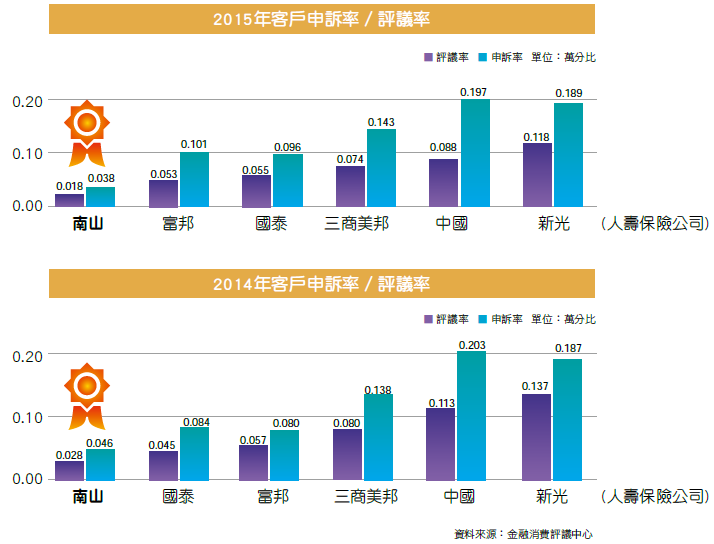 